REQUERIMENTO Nº 825/2019 Requer informações acerca de Programas e Medidas de combate e prevenção á dengue e chikungunya, assim como informações sobre a equipe responsável pela ação no município.Senhor Presidente,Senhores Vereadores, CONSIDERANDO que, este vereador tem sido procurado por munícipes, inclusive os do bairro Jardim Europa na rua Rússia próximo ao nº 2430, indagando a respeito da equipe do combate à dengue e quais são medidas a administração tem tomado quanto ao combate e prevenção contra a dengue e chikungunya no município;CONSIDERANDO que, diariamente são publicadas notícias em todos os meios de comunicação sobre o crescimento da Dengue e seus perigos à saúde, ainda mais na estação do verão, devido o período de chuvas;CONSIDERANDO que, devido recentemente várias noticias ter sido publicada em jornais quanto a situação de risco para a doença do Aedes, a população tem estado preocupada com a proliferação da dengue em nosso município e região;                        CONSIDERANDO que, é extremamente necessário realizar junto à população um trabalho de conscientização para que se erradique ou amenize o número de criadouros do mosquito Aedes Aegypti;                       CONSIDERANDO que o Poder Público dispõe de recursos e programas elaborados especificamente para ações no que tange adoção de medidas para o combate e prevenção de tais doenças acima citadas           REQUEIRO que, nos termos do Art. 10, Inciso X, da Lei Orgânica do município de Santa Bárbara d’Oeste, combinado com o Art. 63, Inciso IX, do mesmo diploma legal, seja oficiado Excelentíssimo Senhor Prefeito Municipal para que encaminhe a esta Casa de Leis as seguintes informações: 1º) Quais os programas municipais desenvolvidos pela prefeitura para o combate e prevenção ao mosquito Aedes Aegypti? E quais serão os programas para 2020? 2º) Qual a previsão de recursos a serem gastos junto a esses programas para 2020? E qual esta sendo o valor gastos em 2019                 3º) Atualmente quais medidas estão sendo tomadas quanto ao combate e prevenção á dengue e chikungunya? 4º) A equipe da dengue e agentes de controle a endemias estão realizando visitas nas residências nos bairros em riscos e vulneráveis?   5º) Se positivo, quais os bairros já foram contemplados?             6º) Se negativo, a partir de quando iniciarão as visitas?7º) Ocorrerá aumento no efetivo de agentes de saúde e na equipe da dengue,  para fiscalização e orientação junto as residências na cidade ?8º) Qual foi o número oficial de pessoas que contraíram Dengue em nosso município, no período janeiro 2018 à novembro de 2019?            9º) Em relação as equipes de combate, atualmente quantas pessoas estão sendo destinadas para trabalhar no combate a dengue no município?10º) Qual foi o montante de recursos gastos no ano de 2018 e 2019 no que tange campanhas, programas e ações no combate e prevenção à dengue? Informar ano a  ano separadamente. 11º) Outras informações que julgar necessário. Plenário “Dr. Tancredo Neves”, em 09 de dezembro de 2019.JESUS VENDEDOR-Vereador -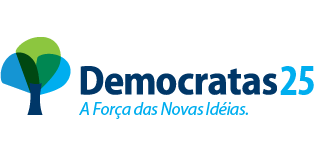 